【令和４年度】大道東公園（藤沢市朝日町１６－６）(路面標示箇所：７箇所)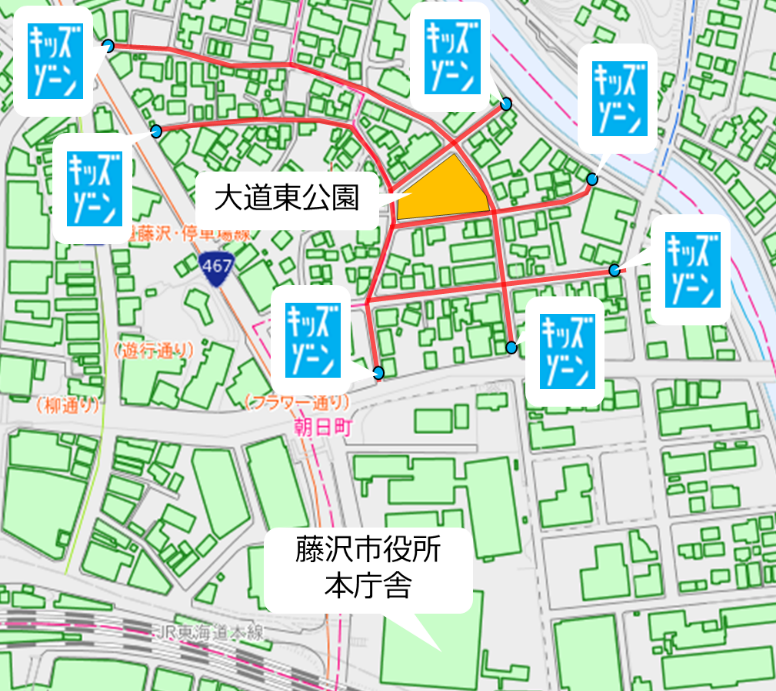 